LIGA DE ENSINO DO RIO GRANDE DO NORTE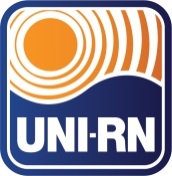 CENTRO UNIVERSITÁRIO DO RIO GRANDE DO NORTEResoluções – Ano 2023NºAssuntoData001/2023Aprovar atualização PPC – Curso Administração25 janeiro002/2023Aprovar atualização PPC – Curso Ciências Contábeis25 janeiro003/2023Aprovar atualização PPC – Curso Direito25 janeiro004/2023Aprovar atualização PPC Educação Física - Bacharelado25 janeiro005/2023Aprovar atualização PPC Educação Física - Licenciatura25 janeiro006/2023Aprovar atualização PPC - Enfermagem25 janeiro007/2023Aprovar atualização PPC – Engenharia Civil25 janeiro008/2023Aprovar atualização PPC - Fisioterapia 25 janeiro009/2023Aprovar atualização PPC - Nutrição25 janeiro010/2023Aprovar atualização PPC - Psicologia25 janeiro011/2023Aprovar atualização PPC – Serviço Social25 janeiro012/2023Aprovar atualização PPC – Sistemas de Informação25 janeiro013/2023Aprovar atualização PPC – Arquitetura e Urbanismo25 janeiro014/2023Aprovar atualização PPC – Tecnologia Redes Computadores25 janeiro